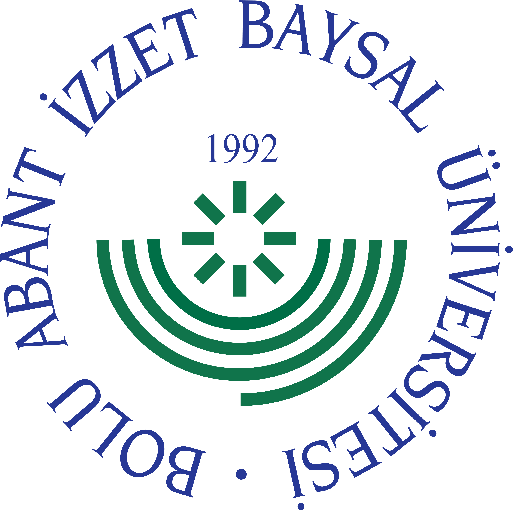 
     GÖREV YETKİ VE SORUMLULUK
FORMU     Bu formda açıklanan görev tanımını okudum. Görevimi burada belirtilen şekilde yerine getirmeyi kabul ediyorum.           ONAYLAYANDoküman NoGT - 063İlk Yayın TarihiBaskı NoRevizyon No/TarihBirimiYapı İşleri ve Teknik Daire BaşkanlığıGörev UnvanıDaire BaşkanıBağlı Olduğu YöneticiGenel SekreterYerine Vekalet Edecek KişiŞube MüdürüGörev, Yetki ve Sorumluluklar124 sayılı Yükseköğretim Üst Kuruluşları İle Yüksek Öğretim Kurumlarının İdari Teşkilatı Hakkında Kanun Hükmünde Kararnamesinin 28. Maddesi kapsamında üniversite bina ve tesislerinin projelerini hazırlatmak, inşaatları kontrol etmek ve teslim almak, bakım ve onarım işleri, kalorifer, kazan dairesi, soğuk oda, jeneratör, havalandırma sistemleri ile çevre düzenleme, asansör bakım ve onarımı ile benzer işlerin teknik dokümanlarını hazırlatmakla görevlidir. Yönetim fonksiyonlarını kullanarak birimlerinin etkin ve uyumlu bir biçimde çalışmasını sağlamak Birim personelinin yerine getirdiği hizmet alanının teknik uzmanlık gerektirmesi nedeniyle uzmanlaşmış kadrolardan oluşmasını sağlamak ve mevcut personelin alanında uzmanlaşması için gerekli eğitimlere / kurslara katılımlarını sağlamak.Görev alanına giren konularda gerektiğinde karar-destek unsuru olarak üst yönetime bilgilendirme, görüş ve önerilerde bulunmak UnvanıTarihAdı SoyadıİmzaUnvanıTarihAdı Soyadıİmza